2019 肾内科学主治医师专业实践能力大纲标*为内科学专业实践能力考核内容系统单元细目一、肾小球疾病1.原发性肾小球疾病（1）急性肾小球肾炎（2）慢性肾小球肾炎（3）急进性肾小球肾炎*（4）隐匿性肾小球肾炎（5）肾病综合征*（6）系膜增生性肾小球肾炎膜性肾病局灶节段性肾小球硬化（9）IgA 肾病（10）膜增生性肾小球肾炎一、肾小球疾病2.继发性肾小球疾病（1）糖尿病肾病*（2）狼疮性肾炎（3）乙型肝炎病毒相关性肾小球肾炎（4）紫癜性肾炎肾淀粉样变性病血栓性微血管病（7）小血管炎肾损害一、肾小球疾病3.遗传性肾小球病Alport 综合征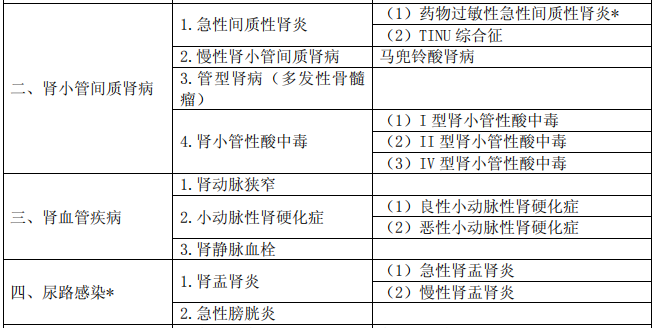 五、肾衰竭*1.急性肾衰竭急性肾小管坏死五、肾衰竭*2.慢性肾衰竭